ИНФОРМАЦИЯ
О СОЦИАЛЬНО-ЭКОНОМИЧЕСКОМ РАЗВИТИИ
МУНИЦИПАЛЬНОГО ОБРАЗОВАНИЯ ГОРОД КОГАЛЫМ
за январь - сентябрь 2010 года 
     Оценка социально - экономического развития города за январь - сентябрь 2010 года произведена на основе статистической информации по состоянию на конец отчетного периода.
     Основными задачами, над которыми были сосредоточены усилия Администрации города Когалыма в отчетном периоде, являются поддержание на достигнутом уровне и дальнейшее развитие социальной сферы города, в первую очередь, социальной защиты населения и здравоохранения, а также жилищно-коммунального хозяйства.
ДЕМОГРАФИЧЕСКАЯ СИТУАЦИЯ      
     За январь - сентябрь 2010 года среднегодовая численность постоянного населения города Когалыма увеличилась по сравнению с аналогичным периодом 2009 года на 1 % и составила 59, 9 тыс. человек.
     Основным фактором демографического развития является естественный прирост. За январь - сентябрь 2010 года по предварительный данным родилось 755 младенцев, что на 79 человек больше (или на 11,7%), чем за соответствующий период прошлого года. Общий коэффициент рождаемости увеличился с 11,4 до 12,6 промилле.
     По сравнению с аналогичным периодом 2009 года число умерших увеличилось на 19 человек (с 162 до 181 человека) увеличился, и коэффициент естественной убыли населения с 2,7 до 3,0 промилле.
     Уровень естественного прироста населения города повысился на 0,9 промилле и составил 9,6 промилле.
     Преобладание рождаемости над смертностью в 4,2 раза обеспечило прирост населения на 574 человека, что на 11,7% больше, чем за соответствующий период 2009 года.
     Вторым фактором демографического развития является миграционное движение населения.
     Миграционная ситуация в городе отмечается неустойчивостью процессов передвижения населения, что обусловлено специфическими условиями, характерными для северных территорий.
     Тенденция миграционной динамики населения в январе - сентябре 2010 года характеризуется изменениями результатов по сравнению с аналогичным периодом прошлого года (положительное сальдо в 2010 году, тогда как в 2009 году был получен отрицательный результат).
     Количество прибывших граждан увеличилось на 55,4% и составило 1608 человек, число выбывших из города увеличилось на 4,7%, или 1540 человек.
     Всего в миграционный оборот было вовлечено 3011 человек, или 5,0% от общей численности населения города, в январе - сентябре 2009 года эти показатели составили 2506 и 4,2% от общей численности населения.
     Всего за январь - сентябрь 2010 года миграционное движение увеличило численность жителей на 68 человек, тогда как за аналогичный период прошлого года произошло уменьшение на 436 человек.
     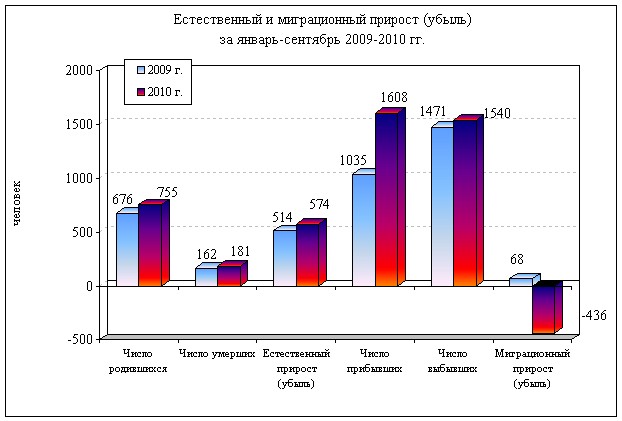 
ПРОМЫШЛЕННОСТЬ     В январе - сентябре 2010 года объем отгруженных товаров собственного производства, выполненных работ и услуг собственными силами по крупным и средним промышленным предприятиям города по предварительным данным составил  36,5 млрд. рублей. 
     Структура промышленного производства города по предварительным данным сложилась следующим образом:     При сравнении объема отгруженных товаров собственного производства, выполненных работ и услуг собственными силами за 9 месяцев 2010 года с аналогичным показателем прошлого года в сопоставимых ценах темп роста составил 89,8%. 
     Лидирующее положение в структуре вида экономической деятельности «Добыча полезных ископаемых» занимают услуги по бурению, связанному с добычей нефти, газа и газового конденсата (64,6%). 
     Индекс промышленного производства предприятий, связанных с добычей нефти и газа, по городу Когалыму по предварительным данным за отчетный период в сравнении с аналогичным показателем 2009 года составил 90,8%.
     В отчетном периоде 2010 году по предварительным данным объемы добычи нефти и газа по территории города Когалыма составили 703,2 тыс. тонн нефти и 44,7 млн. куб. метров газа, что соответственно составляет 109,5% и 81,4% к показателям за аналогичный период 2009 года.
     По виду экономической деятельности «Обрабатывающие производства» крупными и средними предприятиями города объем отгруженных товаров собственного производства, выполненных работ и услуг собственными силами по предварительным данным составил 3,6 млрд. рублей, индекс промышленного производства при этом составил 172,3%. Рост объемов обрабатывающего производства обусловлен увеличением объемов производства предприятиями, оказывающими предоставление услуг по монтажу, ремонту и техническому обслуживанию электрических машин и электрооборудования, а также производящими нефтепродукты. На долю предприятий данных видов деятельности приходится 84,6% от общего объема продукции обрабатывающих предприятий города. 
     Индекс промышленного производства по виду экономической деятельности «Производство и распределение электроэнергии, газа и воды» за 9 месяцев 2010 года по предварительным данным составил 67,1% к аналогичному периоду прошлого года. Объем отгруженных товаров собственного производства, выполненных работ и услуг собственными силами по указанному виду экономической деятельности по предварительным данным составил 6,0 млрд. рублей. 
     
     Мероприятия по модернизации экономики моногорода Когалыма: 25 января 2010 года Постановлением Администрации города Когалыма создана межведомственная рабочая группа по модернизации экономики моногорода Когалым, утверждены положение и состав рабочей группы. 
     До 1 апреля текущего года был разработан и направлен в адрес Департамента экономической политики проект Комплексного плана модернизации экономики моногорода Когалыма до 2020 года. Позднее на основании отзыва членов межведомственной рабочей группы по вопросам решения монопрофильных населённых пунктов Ханты - Мансийского автономного округа - Югры на Комплексный план модернизации экономики моногорода Когалыма, проект комплексного плана был доработан. 
     Основные мероприятия комплексного плана модернизации экономики моногорода Когалыма направлены на развитие малого бизнеса, создание новых производств, развитие социальной сферы и коммунальной инфраструктуры.
     31 августа 2010 года проект Комплексного инвестиционного плана модернизации моногорода Когалыма был рассмотрен на заседании межведомственной рабочей группы по вопросам снижения негативного воздействия финансового кризиса на социально - экономическое развитие монопрофильных городов в субъектах Российской Федерации. По результатам рассмотрения были даны рекомендации, работа над которыми будет продолжена.АГРОПРОМЫШЛЕННЫЙ КОМПЛЕКС     Производство сельскохозяйственной продукции на территории города Когалыма осуществляют крестьянские (фермерские) хозяйства. Основное направление деятельности данных хозяйств - животноводство, связанное с разведением крупного, мелкого рогатого скота, свиней и птицы. 
     За январь-сентябрь 2010 года на территории города Когалыма производство мяса в живом весе составило 85,8 тонн, что превышает объем аналогичного периода прошлого года в 2,6 раза, производство молока 8,5 тонн, что в 8,5 раз выше аналогичного показателя прошлого года.
     Поголовье крупного рогатого скота в городе на 1 октября 2010 года составило 70 голов, поголовье свиней - 401 голова, что составляет 120,7% и 116,2% соответственно. 
     Помимо продукции животноводства на территории города Когалыма за январь - сентябрь текущего года было произведено и реализовано свыше 1 тонны продукции растениеводства (зеленные культуры). Производство данного вида продукции осуществляет Центр цветоводства и фитодизайна «ЭлиЯ» (индивидуальный предприниматель Э.И. Якобчак).
     В целях поддержки и развития сельскохозяйственного производства на территории города продолжает действовать утвержденная 29 июня 2007 года решением Думы города Когалыма городская целевая программа «Реализация приоритетного национального проекта «Развитие агропромышленного комплекса на территории города Когалыма на 2008-2010 годы». 
     28 сентября 2009 года решением Думы города Когалыма №420-ГД в городскую  программу внесены изменения, позволяющие сельхозпредприятиям, крестьянским (фермерским) хозяйствам, гражданам, ведущим личные подсобные хозяйства или занимающимся садоводством, огородничеством, животноводством осуществлять продажу собственной продукции на городском рынке, с получением муниципальной финансовой поддержки. 
     Постановлением Администрации города Когалыма от 08.12.2009 №2600 утвержден Порядок предоставления муниципальной финансовой поддержки развития сельскохозяйственного производства. Данным Порядком определены условия, порядок предоставления и возврата, контроль и ответственность за предоставлением муниципальной поддержки в виде субсидии в целях возмещения затрат связанных с реализацией сельскохозяйственной продукции на городском рынке города Когалыма (арендная плата за торговые места). Выплата субсидии осуществляется за счет средств городской целевой программы «Реализация приоритетного национального проекта «Развитие агропромышленного комплекса» на территории города Когалыма на 2008-2010 годы». За январь - сентябрь 2010 года общая сумма возмещенных затрат составила 404,7 тыс. рублей. Постановлением Администрации города Когалыма от 06.05.2010 №970 «О выделении торговых мест на рынке» определено 6 торговых мест, для реализации сельскохозяйственной продукции на городском рынке. 
     В августе 2008 года подписано Соглашение между Правительством Ханты-Мансийского автономного округа - Югры и Администрацией муниципального образования города Когалыма о сотрудничестве по вопросам реализации программы Ханты-Мансийского автономного округа - Югры «Развитие сельского хозяйства Ханты-Мансийского автономного округа - Югры» на 2008-2012 годы». Предметом настоящего Соглашения является сотрудничество Сторон по реализации мероприятий программы.
     В рамках указанного Соглашения обозначены контрольные и целевые показатели по производству мяса, а также предусмотрено выделение сельскохозяйственным производителям субсидий из средств окружного бюджета на реализацию данной продукции. На 2010 год Соглашением запланировано производство и реализация 18 тонн мяса.
     Администрация города Когалыма продолжает информационно-разъяснительную работу среди населения города, оказывает методическую, юридическую и другие виды помощи гражданам занимающимся (желающим заниматься) сельским хозяйством. 
МАЛОЕ ПРЕДПРИНИМАТЕЛЬСТВО 
     Малый и средний бизнес относится к числу важнейших направлений экономического развития, который вносит значительный вклад в решение проблем занятости населения и насыщения потребительского рынка разнообразными товарами и услугами.
     В январе - сентябре 2010 года количество малых предприятий по предварительным данным составило 258 единиц, или 104,8% к уровню соответствующего периода 2009 года.
     Численность работников в них увеличилась на 1,8% и составила 3,36 тыс. человек. С учетом индивидуальных предпринимателей общее количество работающих в секторе малого бизнеса составило 4,6 тыс. человек, это свыше 10,2% от общей численности занятых в экономике города. Количество индивидуальных предпринимателей за январь - сентябрь 2010 года увеличилось на 52 единицы (с 1152 до 1204 единиц).
     Деловой активности малых предприятий способствует созданная в 2009 году сеть инфраструктурных организаций, предоставляющих малому бизнесу финансовые и другие услуги, среди них представительство Сургутского филиала Фонда поддержки предпринимательства Югры в городе Когалыме, представительство общества с ограниченной ответственностью «Окружной Бизнес-Инкубатор».
     Кроме того, поддержке малого сектора экономики города в определённой степени способствует реализация мероприятий городской Программы «Развитие малого и среднего предпринимательства в городе Когалыме на 2006-2010 годы».
     Финансирование Программы за счет бюджета города Когалыма в 2010 году составило 1 658,0 тысяч рублей.
     По итогам рассмотрения заявки на софинансирование Программы, были привлечены средства субсидии Ханты-Мансийского автономного округа-Югры на софинансирование Программы в 2010 году в размере 658,6 тысяч рублей. Общий бюджет Программы составил 2316,6 тысяч рублей.
     В рамках Программы осуществляется финансовая поддержка организаций, образующих инфраструктуру поддержки субъектов малого и среднего предпринимательства в городе Когалыме путём предоставления субсидий. В 1 полугодии 2010 года ООО «Окружной Бизнес-Инкубатор» постановлением Администрации города Когалыма была предоставлена субсидия в размере более 55 тысяч рублей. 
     Субъектам малого и среднего предпринимательства города Когалыма оказывается имущественная поддержка путём предоставления муниципального имущества во владение и (или) в пользование на возмездной основе и на льготных условиях. За отчетный период 2010 года было заключено 49 договоров и расторгнуто 3 договора аренды недвижимого имущества; заключено 24 договора и расторгнут 1 договор аренды движимого имущества. 
     В рамках проведении конкурса по «Предоставлению начинающим субъектам малого и среднего предпринимательства грантов на создание бизнеса» было предоставлено 2 гранта в форме субсидии на общую сумму 500,0 тыс. рублей. Победителями стали следующие проекты: 
     - грант I степени в размере 300,00 тыс. рублей - бизнес-план «Птицеферма для выращивания перепелов и кур в производственном объеме»;
     - грант II степени в размере 200,00 тыс. рублей - бизнес- план «Салон красоты «Стилиссимо».
     В апреле - мае текущего года в городе Когалыме проходила Ярмарка социальных идей, организатором которой является Фонд региональных социальных программ «Наше будущее», учрежденный в 2007 году В.Ю.Алекперовым. Цель Фонда - развитие социального предпринимательства на территории Российской Федерации. Участниками Ярмарки социальных идей были предприниматели из четырех городов: Когалым, Лангепас, Покачи и Урай. Общее число проектов составило 47 ед., 11 из которых было представлено жителями города Когалыма. Победителями от города Когалыма стали 2 социальных проекта: «Утилизация и переработка полимеросодержащих и резиносодержащих отходов» и «Психологический центр диагностики и консультирования», которые в награду получили финансовое поощрение, возможность обучения и в дальнейшем финансирования своей деятельности.
     21 мая 2010 года состоялось заседание «круглого стола», посвященного Дню предпринимательства в РФ. В рамках праздничного мероприятия, Фондом поддержки предпринимательства Югры при поддержке филиала Сберегательного банка в г. Когалыме были награждены победители конкурса творческих работ «Предпринимательство сегодня», который прошёл среди учащихся общеобразовательных учреждений города, 20 ученикам города Когалыма были вручены грамоты и ценные призы.
     В рамках проведения образовательных мероприятий в отчетном периоде были проведены обучающие семинары для субъектов малого и среднего предпринимательства и лиц, желающих заниматься предпринимательской деятельностью. В апреле 2010 года был проведен семинар по теме «Малый бизнес в эффективном управлении многоквартирными домами», в котором приняло участие 26 человек. В мае 2010 года был проведен 5 - дневный курс семинаров, посвященных осуществлению торговой предпринимательской деятельности (качество товаров, качество обслуживания, «линейка товаров» и пр.), в которых участвовало 25 человек. С 24 по 26 сентября текущего года 22 человека приняли участие в 3-дневном семинаре «Бухгалтерский учёт на предприятиях малого бизнеса». 
     Всего за январь - сентябрь 2010 года образовательные мероприятия посетило свыше 70 человек.
     В рамках оказания информационной поддержки, в еженедельной газете «Когалымский вестник» было размещено 9 информационных объявлений и статья об итогах реализации городской Программы «Развитие малого и среднего предпринимательства в городе Когалыме на 2006-2010 годы».
     На официальном сайте Администрации города Когалыма в разделе «Малое и среднее предпринимательство» размещен текст Программы, действующий Реестр субъектов малого и среднего предпринимательства - получателей поддержки, размещены итоги опроса общественного мнения на тему: «Развитие сферы услуг в городе Когалыме». Данный опрос общественного мнения был проведен Администрацией города Когалыма в мае 2010 года. В анкетировании приняли участие около 330 горожан - работники более 14 основных предприятий города и жители, принявшие участие в опросе на официальном сайте Администрации города Когалыма. По результатам проведенного мониторинга определены приоритеты дальнейшего развития малого и среднего предпринимательства в сфере услуг.
     ИНВЕСТИЦИИ     За январь - сентябрь 2010 год объем инвестиций в основной капитал за счет всех источников финансирования, по предварительным данным составил 6 929,6 млн. рублей или 121,3% к аналогичному показателю 2009 года в сопоставимых ценах. Основную долю в структуре инвестиций по источникам финансирования занимают собственные средства предприятий - 88%, остальная часть приходится на долю привлеченных средств. 
     Структура инвестиций по видам экономической деятельности выглядит следующим образом:
     - добыча полезных ископаемых - 73,6%;
     - обрабатывающие производства - 0,9%;
     - производство и распределение электроэнергии, газа и воды - 2,0%;
     - строительство - 5,2%;
     - транспорт и связь - 2,7%;
     - операции с недвижимым имуществом - 8,3%;
     - прочие виды деятельности - 7,3%.
     В отчетном периоде в городе осуществлялась реализация следующих программ Ханты-Мансийского автономного округа - Югры:
     - «Улучшение жилищных условий населения Ханты-Мансийского автономного округа - Югры на 2005 - 2015 годы», 
     - «Развитие и модернизация жилищно-коммунального комплекса Ханты-Мансийского автономного округа - Югры на 2005-2012 годы», 
     - «Развитие материально-технической базы отраслей социальной сферы Ханты-Мансийского автономного округа - Югры на 2006-2010 годы», 
     - «Развитие материально-технической базы дошкольных образовательных учреждений в Ханты-Мансийском автономном округе - Югре на 2007-2010 годы»,
     - «Повышение безопасности дорожного движения в Ханты - Мансийском автономном округе - Югре на 2004-2010 годы». 
     В январе - сентябре 2010 год на реализацию мероприятий региональных программ в городе Когалыме (с учетом переходящих остатков прошлых лет) объем капитальных вложений был запланирован в сумме 617,3 млн. рублей (из них 75,2% - окружной бюджет, 24,8% - местный бюджет). За январь - сентябрь текущего года освоено 459,8 млн. рублей, что составляет 74,5% от запланированного объема на отчетный период. 
     Половина всего объема капитальных вложений (233,6 млн. рублей) была направлена на реализацию программы «Улучшение жилищных условий населения Ханты-Мансийского автономного округа - Югры на 2005 - 2015 годы», из них 28,9% направлено на строительство жилых домов предназначенных для граждан проживающих в жилых помещениях, непригодных для проживания и 69,5% направлено на строительство жилья для предоставления на условиях социального найма, формирование маневренного жилищного фонда.
     На реализацию программы «Развитие материально-технической базы отраслей социальной сферы Ханты-Мансийского автономного округа - Югры на 2006-2010 годы» было направлено 224,6 млн. рублей, в рамках данной программы было закончено строительство административного здания и спортивного центра с универсальный игровым залом пропускная способность которого составит 64 чел. в смену или 512 чел. в день. 
     Объем работ, выполненных по виду деятельности «Строительство», за январь - сентябрь 2010 года составил 6 130,7 млн. рублей или 100,6% к аналогичному периоду прошлого года в сопоставимых ценах.
     За отчетный период ввод в действие жилых домов организациями всех форм собственности и индивидуального жилья не осуществлялся. В настоящее время на территории города продолжается строительство 5 жилых зданий общей площадью свыше 22,8 тыс. кв.м. 
     
     Социальное партнерство: 15 декабря 2009 года между открытым акционерным обществом «Нефтяная компания «ЛУКОЙЛ» и Правительством Ханты - Мансийского автономного округа - Югры было подписано Дополнительное соглашение о сотрудничестве на 2010 год.
     На основании достигнутой договоренности Сторонами определен перечень объектов и объемы финансирования мероприятий в области социально-экономического развития территорий Ханты - Мансийского автономного округа - Югры, в том числе города  Когалыма.
     В рамках мероприятий данного Соглашения в январе - сентябре 2010 года открытым акционерным обществом «Нефтяная компания «ЛУКОЙЛ» на строительство жилых домов, строительство административного здания было направлено свыше 127 млн. рублей. В течение года сотрудничество будет продолжено (строительство новых, реконструкция и ремонт существующих социальных объектов).
     ЖИЛИЩНО - КОММУНАЛЬНОЕ ХОЗЯЙСТВО     Жилищно-коммунальное хозяйство города Когалыма представляет собой многоотраслевой комплекс, основными задачами которого является жизнеобеспечение населения, формирование эффективной, конкурентно-способной системы хозяйствования, обеспечивающей качество предоставляемых жилищно-коммунальных услуг.
     Комплекс жилищно-коммунального хозяйства города Когалыма направлен на содержание, техническое обслуживание и капитальный ремонт жилья; организацию тепло-, водо-, газо-, электорснабжения; содержание и капитальный ремонт дорог, благоустройство, оказание ритуальных услуг и т.д.Жилищный фонд     По состоянию на 1 октября 2010 года жилищный фонд города составляет 973,0 тыс. кв.м. При этом в среднем на 1 жителя приходится 16,2 кв. м. Доля благоустроенного жилищного фонда составляет - 100 %. За отчетный период от ТПП «Когалымнефтегаз» ООО «ЛУКОЙЛ-Западная Сибирь», ООО «Буровая компания «Евразия» и ООО «АРГОС» передано 76 жилых домов  площадью 33,7 тыс.кв.м.
     В городе преобладает жилищный фонд, имеющий физический износ до 30%. Доля ветхого жилья, признанного непригодным для проживания, составила              69,9 тыс.кв.м., из них 16,5 тыс.кв.м (30 жилых домов и 1 подъезд жилого дома) признаны аварийными. За отчетный период снесено 6,0 тыс. кв. м. жилой площади (24 жилых домов).
     На рынке коммунальных услуг действуют 29 предприятий, из них 28 частной формы собственности. В городе созданы и функционируют 21 товарищество собственников жилья и 12 управляющих компаний частной формы собственности.    
     По городу Когалыму на 2010 год произведен расчет предельной стоимости предоставляемых жилищно-коммунальных услуг на 1 кв. метр общей площади жилья, который защищен в Департаменте развития жилищно-коммунального комплекса Ханты - Мансийского автономного округа - Югры в размере 101,91 руб.
     Фактическая стоимость предоставляемых жилищно-коммунальных услуг на 1 кв. метр общей площади жилья за 9 месяцев 2010 года составила 84,92 руб.
     Уровень платежей граждан за предоставляемые жилищно-коммунальные услуги по городу Когалыму установлен (в целом по всем видам услуг) в размере 100% стоимости услуг.
     Законом Ханты - Мансийского автономного округа - Югры от 15.03.2007 № 27-оз установлены региональные стандарты максимально допустимой доли на оплату жилого помещения и коммунальных услуг в совокупном доходе семьи в зависимости от среднедушевого дохода семьи. Фактически сложившаяся доля собственных расходов граждан на оплату жилья и коммунальных услуг в совокупном доходе семьи по городу сложилась в размере 3,9%. 
     Предельная платежная возможность населения по оплате услуг жилищно-коммунального комплекса за 9 месяцев 2010 года составляет 439,63 рублей за 1 кв. м. общей площади жилья в месяц. Соотношение платежеспособной возможности и фактической стоимости услуг ЖКХ составляет 517,7%.
     Фактический сбор платежей населения за жилищно-коммунальные услуги за 9 месяцев 2010 года составляет 96%.
     В городе внедрен механизм по перечислению средств на оплату жилищно-коммунальных услуг на персонифицированные счета граждан (в рамках мер социальной поддержки малообеспеченных слоев населения и льготной категории граждан).
     Для удобства обслуживания населения функционирует расчетно-информационный центр, обеспечивающий выполнение комплекса работ по сбору и обработке платежей за коммунальные услуги, а также прием платежей от населения за ЖКУ осуществляется через банки. Населению города предоставлены условия для оплаты за ЖКУ по приборам учета (по состоянию на 1 октября 2010 года установлено 23,7 тыс. поквартирных счетчиков холодной и горячей воды (из них более 3,2 тыс. ед. за 9 месяцев 2010 года).
     Основными параметрами жизнеобеспечения, определяющими уровень жизни населения в городе, является предоставление бесперебойного и качественного водоснабжения, водоотведения, теплоснабжения.Водоснабжение     Источниками водоснабжения города служат два водозабора из подземных источников, два речных водозабора на технологические нужды, водоочистные сооружения производительностью 60000 м3/сут., а также 124,3 км сетей водоснабжения. 
     Современный «Комплекс по очистке питьевой воды города Когалыма» производительностью до 60000 м3/сут. с двухступенчатой фильтрацией питьевой воды, с использованием современных фильтрующих материалов позволяет получить воду высокого качества, безопасную в эпидемическом и радиационном отношении, безвредную по своему химическому составу, соответствующую требованиям СанПиНа. На городском водозаборе на всех 46 скважинах были проведены работы по реконструкции артезианских скважин с внедрением погружных энергосберегающих насосных агрегатов фирмы «Грюндфос». 
     Охват населения централизованной услугой водоснабжения составляет 100%.
     Централизованное водоотведение сточных вод осуществляется тремя канализационными очистными сооружениями, общей производительностью 19800 куб.м./час. Протяженность канализационных сетей составляет 103,2 км.
     Отвод талых вод и осадков с проезжей части магистральных автодорог и микрорайонов осуществляется централизованной ливневой канализацией, протяженностью - 43,2 км. Производительность очистных сооружений ливневой канализации 100 куб.м /час со сбросом в реку Кирилл - Высьягун.
     Услуги по водоснабжению и водоотведению оказывает ООО «Горводоканал» в соответствии с концессионным соглашением в отношении имущественного комплекса «Система водоснабжения и водоотведения города Когалыма» на период до 31 декабря 2023 года 
     За 9 месяцев 2010 года потребителям реализовано 3,8 млн. куб.м. воды, проведена очистка 3,7 млн. куб.м. сточных вод.
     Аварии и технологические нарушения, повлекшие длительное отключение отсутствовали. ООО «Горводоканал» реализует инвестиционную программу по реконструкции, модернизации и развитию систем водоснабжения и водоотведения города Когалыма на 2009-2020 годы.
     В мае 2010 года предприятие утвердили и выполняют программу по энергосбережению и повышению энергоэффективности на 2010-2014 годы.
     В 3 квартале 2010 года были выполнены мероприятия по подготовке к осенне-зимнему периоду 2010-2011 годов. Все системы водоснабжения и водоотведения города Когалыма подготовлены к отопительному сезону. Выполнен необходимый объем работ по текущему и капитальному ремонту сетей и оборудования, промывка магистральных водоводов и канализационных сетей, внутриквартальных и внутридомовых систем водоснабжения, технологическая промывка артезианских скважин. 
Теплоснабжение      
     Система теплоснабжения города представляет собой 12 котельных (2 производственные ООО «Горводоканал») общей мощностью 477 Гкал/час, 19 центральных тепловых пункта и 125,1 км тепловых сетей.
     Основной комплекс городских котельных представляет собой три современные котельные, на которых выполнены работы по модернизации, реконструкции и капитальному ремонту котельного оборудования с применением энергосберегающего оборудования, установкой системы «ВИУС» с использованием современных средств вычислительной техники и обеспечение более жестких параметров промышленной безопасности эксплуатируемого оборудования и диспетчеризацией производства. На всех котельных установлены приборы учета газа, воды, электро- и теплоэнергии.
     Удельный вес площади жилищного фонда, оборудованного центральным теплоснабжением - 100 %, горячим водоснабжением - 99,9%.
     Особое внимание уделяется реконструкции тепловых сетей города, так как уровень их износа составляет более 40%. Все магистрали города заменены на трубы в пенополиуритановой изоляции. Реконструкция внутриквартальных сетей происходит с децентрализацией горячего водоснабжения и установкой автоматизированных индивидуальных тепловых пунктов. Всего в жилых домах установлено 150 АИТП.
     Услуги по теплоснабжению города в основном оказывает ООО «Городские Теплосети» в соответствии с концессионным соглашением в отношении имущественного комплекса «Система теплоснабжения города Когалыма» с ООО «Городские Теплосети» на период до 31 декабря 2023 года. 
     Объем реализации тепловой энергии за 9 месяцев 2010 года составил 403,4 тыс. Гкал.
     В мае 2010 года ООО «Городские Теплосети» утверждена программа по энергосбережению и повышению энергоэффективности на 2010-2014 годы.
     Основной задачей предприятия в 3 квартале 2010 года являлось обеспечение надежного теплоснабжения города и формирование мероприятий по подготовке к осенне-зимнему периоду 2010-2011 годов. Отопительный сезон в Когалыме начался с 1 сентября 2010 года. Аварии и технологические нарушения, повлекшие длительное отключение, отсутствовали. ООО «Городские Теплосети» реализует инвестиционную программу по реконструкции, модернизации и развитию системы теплоснабжения города Когалыма на 2009-2020 годы.
     Газоснабжение     Газоснабжение города представляет собой систему магистральных и разводящих сетей общей протяженностью - 77,6 км. В городе используется попутный нефтяной газ, поставляемый ТПП «Когалымнефтегаз» ООО «ЛУКОЙЛ-Западная Сибирь». Основными потребителями газа являются котельные города и жилые дома микрорайона индивидуальной застройки. 
     В настоящее время имеющаяся тупиковая система газораспределения не обеспечивает надежную и бесперебойную эксплуатацию систем газораспределения и объектов газопотребления, возможность проведения работ без отключения потребителей. Требуется модернизация и реконструкция газораспределительной системы. С этой целью планируется разработка программы газификации города Когалыма в составе федеральной, межрегиональных и региональных программ газификации субъектов Российской Федерации в целях обеспечения предусматриваемого этими программами уровня газификации жилищно-коммунального хозяйства, промышленных предприятий и иных организаций.
     Услуги по транспортировке и обслуживанию газового оборудования промышленного и бытового назначения осуществляет ОАО «Когалымгоргаз».           За 9 месяцев  2010 года осуществлена транспортировка 66,4 млн. куб. м. газа. 
     Основной задачей предприятия в 3 квартале 2010 года  было выполнение мероприятий по подготовке к осенне-зимнему периоду 2010-2011 годов. В полном объеме выполнены работы по подготовке газовых сетей и оборудования: проведена ревизия и текущий ремонт газового оборудования котельных, газопроводов и сооружений на них.
     В мае 2010 года ОАО «Когалымгоргаз» утверждена программа по энергосбережению и повышению энергоэффективности на 2010-2014 годы.
     Электроснабжение     Электроснабжение города Когалыма на нужды наружного освещения в 2010 году осуществляет ОАО «ЮТЭК», как гарантирующий поставщик.
     Головные источники электроснабжения города ПС-110/35/10 кВ “Южная” и ПС-110/35/10 кВ “Инга”. Электроснабжение объектов городского хозяйства выполняется от центральных распределительных пунктов и трансформаторных подстанций индивидуально по двум вводам, с учетом взаимного резервирования, согласно II категории потребителей. Общая протяженность электрических сетей города составляет - 366,5 км, из них ветхие сети - 126,8 км.
     Схема развития электрических сетей 10 кВ позволяет через внутриквартальные транзитные ТП-10/0,4кВ произвести перевод питания от источников электроснабжения ПС «Инга» и ПС «Южная». 
     За 9 месяцев 2010 года ОАО «ЮТЭК» реализовано 123,2 млн. кВт/час электрической энергии.
     Оказание услуг по техническому обслуживанию и ремонту электрооборудования наружного освещения и светофорных объектов города осуществляет ОАО «ЮТЭК-Когалым» на основании муниципальных контрактов по результатам аукционов. 
     Ограничений в снабжении электроэнергией не установлено. Аварии и технологические нарушения, повлекшие длительное отключение, за 9 месяцев 2010 года отсутствовали. С 2009 года разработана и реализуется инвестиционная программа развития электросетевого хозяйства коммунальной энергетики ХМАО - Югры  по ОАО "ЮТЭК-Когалым" на 2009 - 2011 годы.
     Основной задачей предприятия в 3 квартале 2010 года было выполнение  мероприятий по подготовке к осеннее-зимнему периоду 2010-2011 годов. В полном объеме выполнены работы по подготовке электрических сетей и оборудования:
     - проведена ревизия и текущий ремонт электрических сетей и трансформаторных подстанций;
     - закончено строительство 4 трансформаторных подстанций, 2,6 км кабельных линий КЛ-10 кВ и 3,9 км линий электропередач ЛЭП-0,4 кВ.
     В мае 2010 года ОАО «ЮТЭК-Когалым» утверждена программа по энергосбережению и повышению энергоэффективности на 2010-2014 годы.
Дорожное хозяйство     Дорожное хозяйство города представляет собой развитую улично-дорожную сеть (улицы, проезды и дороги) с усовершенствованным покрытием, бордюром вдоль магистральных дорог, разметкой и обустроенными транспортными развязками.
     Общая протяженность улично-дорожной сети составляет - 188 км. В городе 8 мостов, общей площадью - 9 тыс. кв. м, все сооружения в хорошем состоянии. 
     Общая площадь улично-дорожной сети города составляет 1127 тыс.кв.м. Городские дороги оснащены необходимыми элементами обустройства и техническими средствами обеспечения дорожного движения. Освещенность улиц и дорог в городе соответствует «Инструкции по проектированию наружного освещения городов, поселков и сельских населенных пунктов».
     Содержание и обслуживание автомобильных дорог и мостов города; благоустройство территории города; оказание транспортных услуг и вывоз ТБО осуществляет КГ МУП «Коммунспецавтотехника» на основании муниципальных контрактов, заключённых по результатам проведённых аукционов.
     С января 2010 года вывоз твёрдых бытовых отходов (ТБО) осуществляет ООО «Экотехсервис» на основании договоров с организациями, управляющими жилищным фондом города и др.
     Работа ведется в соответствии с генеральной схемой санитарной очистки города, которая является основным документом, направленным на обеспечение экологического и санитарно-эпидемиологического благополучия населения и охрану окружающей среды территории города. Уборка в городе производится только механизированным способом. За истекший период по городу утилизировано 104,4 тыс. куб. метров ТБО и 24,5 тыс. куб. метров производственных отходов.
     Основной задачей предприятий является выполнение текущего ремонта автодорог, проездов микрорайонов и пешеходных дорожек, а также своевременная очистка города от мусора. 
     Кроме этого уделяется внимание безопасности дорожного движения и системе контроля. С начала 2010 года установлено 45 навигационных блоков системы Дисконт-А мониторинга и диспетчеризации автотранспорта, а также установлено 4583 навигационных модуля.
     За истекший период по благоустройству города выполнено следующее:
     - ямочный ремонт дорожного покрытия - 0,7 тыс. м(2);
     - капитальный ремонт автомобильных дорог: 2,27 км; 
     - реконструкция автомобильных дорог: кольцевая развязка улиц Дружбы Народов - Нефтяников - Сургутское шоссе - Градостроителей - Прибалтийская -  5 000 м (2);
     - высажено рассады цветов - 67,7 тыс. шт.;
     - высажено саженцев деревьев - 1,0 тыс. шт.;     - установлено 13 детских игровых площадок (всего на территории города 78).     В мае 2010 года КГ МУП «Коммунспецавтотехника» утверждена программа по энергосбережению и повышению энергоэффективности на 2010-2014 годы.
Общественный транспорт      
     В 2010 году услуги по регулярному обслуживанию населения города Когалыма автомобильными перевозками транспортом общего пользования предоставляет ОАО «Когалымпассажиравтотранс» по договору о предоставлении субсидии, заключенному по итогам проведенного конкурсного отбора.
     За 9 месяцев 2010 года была продолжена работа 8 регулярных маршрутов и за отчетный период выполнено 86,4 тыс. рейсов, пассажирооборот составил 3,8 млн. пас. км. 
     Первоочередными задачами на 2010 год является расширение объемов дополнительных услуг населению и организациям, эффективное использование ресурсов и снижение производственных затрат, получение прибыли. В 3 квартале 2010 года велась подготовка производственных служб и автотранспорта к работе в осенне-зимний период 2010-2011 годы.
     Работа жилищно-коммунального комплекса      
     Жилищно-коммунальный комплекс города Когалыма функционирует в условиях реформирования, реализации жилищного законодательства и приоритетных национальных и окружных программ.
     Основными приоритетами развития жилищно-коммунального хозяйства являются повышение качества условий проживания и коммунального обслуживания населения, надежности систем жизнеобеспечения города, сокращение отказов и повреждений систем тепло-, водо-, газо- и электроснабжения города.
     За 9 месяцев 2010 года отмечалась стабильная работа предприятий жилищно-коммунального комплекса, аварий и перерывов в снабжении энергоресурсами не было. 
     Своевременная и качественная подготовка к осенне-зимнему периоду 2009-2010 годов обеспечила надежное и безаварийное тепло-, водо- и электроснабжение потребителей города в зимний период. 
     В 2010 году продолжилась реализация инвестиционных программ ООО «Городские Теплосети» и ООО «Горводоканал» по реконструкции, модернизации и развитию систем теплоснабжения, водоснабжения и водоотведения города Когалыма на 2009-2020 годы. В ноябре 2009 года решениями Думы города Когалыма (от 25.11.2009 №444-ГД, 445-ГД) были утверждены инвестиционные надбавки к тарифам на тепловую энергию и услуги по водоснабжению, а также финансовые планы реализации мероприятий инвестиционных программ на 2010 год.
     За 9 месяцев 2010 года общее выполнение ООО «Городские Теплосети» составило - 127,5 млн. рублей, в том числе: кредитные средства - 90,5 млн. рублей, амортизационные отчисления - 37,05 млн. рублей. 
     Выполнено:
     - проектно-сметная документация на реконструкцию сетей теплоснабжения;  
     - реконструкция 4,82 км (из 5 км по плану) тепловых сетей в однотрубном исполнении; 
     - закупка оборудования для 33 АИТП и монтаж 22 единиц оборудования;
     - закупка оборудования для центрального узла диспетчеризации и подключения 60 АИТП жилых домов;
     - реконструкция и модернизация энергохозяйства городских котельных с внедрением частотного привода на сетевые насосы и диспетчеризации;
     - реконструкция дымовой трубы на котельной;
     - установка частотнорегулируемых приводов на котельных;
     - модернизация котельного оборудования: замена панелей управления на котлах ДЕ-25, установка автоматизированных газо-мазутных горелок на котельных левобережной части города, замена узлов учета; 
     - обновление основных средств.
     За 9 месяцев 2010 года общее выполнение ООО «Горводоканал» составило - 47,8 млн. рублей, в том числе: кредитные средства - 20,06 млн. рублей, амортизационные отчисления - 41,3 млн. рублей. 
     Выполнено:
     - проектно-сметная документация на реконструкцию сетей водоснабжения
      - реконструкция 2,78 км водопроводных сетей; 
     - строительство ограждения санитарной зоны по периметр;. 
     - работы по реконструкции освещения 3-х зданий.
     Для обеспечения качества производства работ заключен договор с Муниципальным бюджетным учреждением «Управление капитального строительства города Когалыма» на проведение технического надзора за качеством строительства.
     Освоение финансовых средств на выполнение мероприятий инвестиционных программ ООО «Городские Теплосети» и  ООО «Горводоканал», запланированных на 2010 год, в полном объеме будут завершены в 4 квартале. 
     В рамках муниципальной адресной программы по проведению капитального ремонта многоквартирных домов города Когалыма на  2010 год (которая выполняется при финансовой поддержке из средств Фонда содействия реформированию ЖКХ согласно ФЗ-185) по состоянию на 01.10.2010 все запланированные мероприятия выполнены в полном объеме. Объем финансирования - 59,6 млн. рублей был направлен на выполнение следующих работ: 
- замену 13 лифтов в 3-х домах;
- капитальный ремонт электрооборудования 2-х домов;
- капитальный ремонт сантехнического оборудования 3-х домов;
- капитальный ремонт мягких кровель и межпанельных швов 2-х домов. 
     В августе 2010 года постановлением Администрации города Когалыма утверждена Муниципальная адресная программа по проведению капитального ремонта многоквартирных домов города Когалыма на 2010-2011 годы, которая вошла в окружную программу. Общий объем финансирования планируется в размере     95,04 млн. рублей.
За 9 месяцев 2010 года  финансирование работ по капитальному ремонту жилых домов за счет средств бюджета города Когалыма: ремонт кровель, фасадов, инженерного оборудования составило 1,0 млн.рублей.
В целях повышения пожарной безопасности деревянного жилого фонда по результатам аукциона ведутся работы по капитальному ремонту электрических сетей и оборудования 14 жилых домов на сумму 3,9 млн.рублей. 
     В соответствии с требованиями Федерального закона № 210-ФЗ «Об основах регулирования тарифов организаций коммунального комплекса» за отчетный период было выполнено:
- решением Думы города от 28.04.2010 № 482-ГД утверждена Программа комплексного развития систем коммунальной инфраструктуры города Когалыма на 2010-2020 годы.
В соответствии с требованиями Федерального закона от 23 ноября 2009 г.        № 261-ФЗ «Об энергосбережении и о повышении энергетической эффективности и о внесении изменений в отдельные законодательные акты Российской Федерации» за отчетный период было выполнено:
     - до 15 мая 2010 года были разработаны и утверждены Программы всех муниципальных учреждений, муниципальных предприятий и энерго-, ресурсоснабжающих предприятий;
     - постановлением Администрации города Когалыма от 30.07.2010 №1618 утверждена долгосрочная муниципальная программа «Энергосбережение и повышение энергетической эффективности в городе Когалыме на 2010-2014 годы».
     Вопросы по энергосбережению и повышению энергоэффективности регулярно освещаются в СМИ. С целью повышения качества предоставления услуг ЖКХ постоянно ведется работа по анализу общественного мнения, ежегодно разрабатываются мероприятия по повышения качества предоставления услуг ЖКХ. В ООО «ЕРИЦ» организован  сбор письменных пожеланий и предложений граждан по вопросам ЖКУ, а также открыт сайт, где освещаются все новости законодательства, изменения в системе оплате за ЖКУ и организована обратная связь с гражданами «вопрос-ответ». Управляющие компании проводят собрания с жителями, размещают информацию на стендах в подъездах. Вся информация о предприятиях ЖКХ размещена на городском сайте, работает виртуальная приемная Главы города и общественная приемная.  ТРУД И ЗАНЯТОСТЬ     За январь - сентябрь 2010 года среднесписочная численность работников уменьшилась по сравнению с аналогичным периодом 2009 года на 2,7% и составила по предварительным данным 44 тыс. человек. Преобладающая часть занятого населения (около 92,3%) сосредоточена в организациях, не относящихся к субъектам малого предпринимательства.
     В отраслевом разрезе структура занятых в организациях, не относящимся к субъектам малого предпринимательства характеризуется наибольшей долей работающих в базовых отраслях (добыча нефти и газа, строительство и транспорт), на их долю приходится более 55% работающих. В январе - августе 2010 года в сфере образования было занято 1,96 тыс. человек, здравоохранения и предоставления социальных услуг - 1,5 тыс. человек, в деятельности по организации отдыха, культуры и спорта - 0,6 тыс. человек, или 4,8%, 3,7% и 1,5% от общей численности работающих в организациях, не относящимся к субъектам малого предпринимательства.
     В течение января - сентября 2010 года по вопросам трудоустройства в Когалымский центр занятости населения обратилось 4374 человека, что на 29,1% выше, чем в соответствующем периоде 2009 года. Количество безработных, состоящих на регистрационном учете, по состоянию на 1 октября 2010 года уменьшилось по сравнению с соответствующим периодом прошлого года на 39,5% и составило 265 человек.
     Показатель уровня регистрируемой безработицы по городу Когалыму за год уменьшился на 0,35 процентных пункта с 0,93% на 1 октября 2009 года до 0,58 от экономически активного населения на 1 октября 2010 года.
     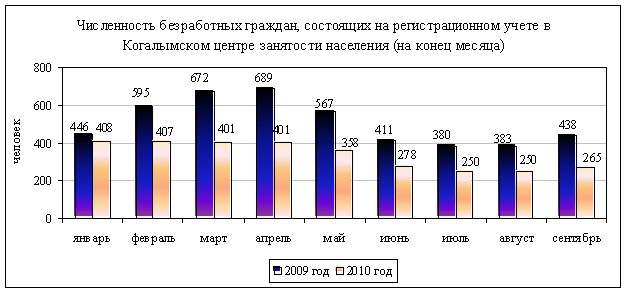      Анализируя структуру численности зарегистрированных безработных, можно отметить следующее:
     - уменьшилась доля безработных, имеющих высшее и среднее профессиональное образование, с 51,8% до 48,3%. В то же время доля безработных, имеющих начальное профессиональное, среднее и неполное среднее образование, увеличилась с 47,9% до 50,9%;
     - в численности зарегистрированных безработных граждан преобладает молодежь в возрасте 16-29 лет, по сравнению с соответствующим периодом прошлого года их доля увеличилась с 52,1% до 53,2%;
     - доля безработных мужчин увеличилась с 51,1% до 55,8%.
     Вступающие во взрослую жизнь молодые люди часто не имеют трудовых навыков, испытывают трудности при трудоустройстве и остро нуждаются в поддержке государства. Решению этих проблем способствует реализация мероприятий городской целевой Программы «Содействие занятости населения на 2009 - 2011 годы».
     Кроме этого наш город, как и все территории округа, принимает непосредственное участие в реализации Программ Ханты-Мансийского автономного округа-Югры.
     Программа Ханты-Мансийского автономного округа-Югры «Содействие занятости населения на 2008-2010 годы». Заключено 53 договора на трудоустройство 1230 человек, трудоустроено 1337 человек, в том числе:
     - из числа безработных и ищущих работу граждан (на общественные работы) - 380 человек;
     - из числа испытывающих трудности в поиске работы - 22 человека;
     - из числа выпускников учебных заведений в возрасте до 25 лет - 31 человек;
     - из числа несовершеннолетних граждан в возрасте от 14 до 18 лет - 904 человека.
     По программе Ханты-Мансийского автономного округа-Югры по стабилизации ситуации на рынке труда на 2010 год выполнены следующие мероприятия:
     1. Реализация мероприятия - «Опережающее профессиональное обучение работников в случае угрозы массового увольнения». Направлено на переобучение 2 человека. Переобучение проводится по профессиям (специальностям):
     - охрана труда, пожарный минимум;
     - допуск по электробезопасности, ответственный за электрохозяйство.
     2. Реализация мероприятия - «Организация общественных работ, временного трудоустройства работников, находящихся под угрозой увольнения, а также признанных в установленном порядке безработными и граждан, ищущих работу». За отчётный период трудоустроено 52 человека.
     3. Реализация мероприятия - «Стажировка выпускников образовательных учреждений в целях приобретения ими опыта работы, включая наставничества». 
     Трудоустроено 48 человек, из них: 16 - из числа безработных; 32 - из числа ищущих работу.
     4. Реализация мероприятия - «Содействие трудоустройству инвалидов». Трудоустроено - 5 человек в счёт квоты.
     5. Реализация мероприятия - «Содействие самозанятости безработных граждан и стимулирование создания безработными  гражданами, открывшими собственное дело, дополнительных рабочих мест для трудоустройства безработных граждан» 81 гражданину предоставлена услуга по самозанятости; 54 человека обратились за предоставлением субсидии по программе стабилизации. Из них:
     - 48 человек открыли собственное дело и получили субсидию (из них 13 предпринимателей, открывшие собственное дело в 2009 - 2010 годах, создали 27 дополнительных рабочих мест);
     - бизнес планы 6 безработных находятся на рассмотрении в филиале Фонда поддержки малого предпринимательства Югры в городе Сургуте.
     В целях реализации Соглашения о сотрудничестве и совместной деятельности по вопросам оказания оперативной, информационно-разъяснительной, консультационной и психологической помощи гражданам  при Когалымском центре занятости населения организована рабочая группа Службы оперативной помощи при возникновении ситуации, связанной с потерей работы. Консультации проводятся по телефонам «горячей линии» и при личном обращении. 
     Информация о телефонах «горячей линии», консультационного пункта и работе Службы оперативной помощи размещена на сайте Администрации города Когалыма, в газете «Когалымский вестник», и на информационных стендах учреждений и организаций города.
     Потребность работодателей в работниках, заявленная в центр занятости населения, уменьшилась на 13,8% по сравнению с 1 октября 2009 года и составила на 1 октября 2010 года 448 человек. Из них заявленная потребность в рабочих профессиях составила 42,6% от общей численности вакансий.
     Коэффициент напряженности (численность незанятых граждан, зарегистрированных в Когалымском центре занятости населения, в расчете на одну заявленную вакансию) увеличился с 1,08 на 1 октября 2009 года до 1,30 на 1 октября 2010 года.
     В целях повышения сбалансированности спроса и предложения рабочей силы городским центром занятости населения проводится работа по организации профессиональной подготовки, переподготовки и повышению квалификации безработных граждан. Профессиональное обучение закончили в январе - сентябре 2010 года 83 человека.
     Одним из значимых для безработных граждан направлений активной политики занятости населения является организация оплачиваемых общественных работ. В отчетном периоде Когалымским центром занятости населения на общественные работы было трудоустроено 380 человек.
     В целях взаимодействия и сотрудничества муниципального образования городской округ город Когалым, Бюджетного учреждения автономного округа - Югры «Когалымский центр занятости населения» и организаций города Когалыма в области содействия занятости населения 21 июня текущего года постановлением Администрации города Когалыма №1319 создана временная комиссия по взаимодействию и сотрудничеству в области содействия занятости населения в городе Когалыме. Временная комиссия осуществляет свою деятельность в соответствии с графиком посещений в 2010 году организаций, предприятий, учреждений города Когалыма по вопросам сотрудничества в области содействия занятости населения города Когалыма.
     УРОВЕНЬ ЖИЗНИ НАСЕЛЕНИЯ      
     В январе - сентябре 2010 года среднемесячные денежные доходы на 1 жителя по предварительной оценке сложились в размере 35 970 рублей (в январе - сентябре 2009 года - 31 578 рублей).
     Реальные располагаемые денежные доходы населения составили 102% к соответствующему уровню прошлого года.
     Среднемесячная начисленная заработная плата по организациям, не относящимся к субъектам малого предпринимательства в январе - сентябре 2010 года по оценке составила 44 360 рублей и по сравнению с аналогичным периодом 2010 года увеличилась на 8,8%. Реальная заработная плата за январь - сентябрь текущего года относительно января - сентября 2010 года увеличилась на 0,2%.
     Дифференциация заработной платы между различными видами экономической  деятельности в январе - августе 2010 года не претерпела значительных структурных изменений по сравнению с соответствующим периодом прошлого года и остаётся высокой. По прежнему лидерами по уровню заработной платы остаются предприятия, осуществляющие добычу полезных ископаемых. Наиболее низкий уровень среднемесячной заработной платы в текстильном и швейном производстве.
     Уровень среднемесячной начисленной заработной платы работников здравоохранения и предоставления социальных услуг в январе - августе 2010 года составил к её уровню в отраслях промышленного производства 58,3%, работников образования - 51,6%, работников деятельности по организации отдыха и развлечения, культуры и спорта - 47,6% (в январе - августе 2009 года - соответственно 60,3%, 52,9% и 47,3%).
     Положительным фактором в области оплаты труда является отсутствие по данным городского отела статистики просроченной задолженности по выплате заработной платы.
     Средний размер государственной пенсии по состоянию на 1 октября 2010 года в городе Когалыме сложился в размере 11 899 рублей, что на 32,3% выше аналогичного периода прошлого года.
     Наиболее востребованной среди льготополучателей остается мера социальной поддержки в виде ежемесячной денежной выплаты неработающим пенсионерам. Средний размер дохода неработающего пенсионера с учетом дополнительных выплат из средств окружного и городского бюджетов составил на 1 октября 2010 года 12 224,6 рублей, что выше соответствующего периода 2009 года на 31,6% и составляет 174,5% к величине прожиточного минимума для пенсионера (на 1 октября 2009 года - на 41,1%).
     Численность получателей пенсии в городе на конец отчетного периода составила 10 030 человек или 16,7% от общей численности населения города, увеличившись на 8,7% по сравнению с аналогичным периодом 2009 года.
     Численность пенсионеров и средние размеры пенсий в городе Когалыме по состоянию на 01.10.2009г. и на 01.10.2010 года сложились следующим образом:


ФИНАНСЫ
Финансы организаций      
     По состоянию на 1 октября 2010 года по основным видам экономической деятельности крупных и средних организаций города по предварительным данным получен положительный сальдированный финансовый результат в размере 91,9 млрд. рублей, или 86,2% к уровню соответствующего периода 2009 года.
     Прибыль, полученная крупными и средними организациями основных отраслей города, за январь - сентябрь 2010 года по оценке составила 91,7 млрд. рублей, понесенные организациями за данный период убытки - 0,2 млрд. рублей.
     Удельный вес убыточных организаций за январь - сентябре 2010 года составил 18% от общего числа крупных и средних организаций города Когалыма.
     По состоянию на 1 октября 2010 года кредиторская задолженность организаций города по предварительным данным составила 40,1 млрд. рублей, оставшись примерно на том же уровне по сравнению с соответствующим периодом 2009 года. 
     Просроченная кредиторская задолженность на 1 октября 2010 года по оценке  составила 2,9 млрд. рублей, что выше показателя на 1 октября 2009 года на 18,3%. Удельный вес просроченной задолженности к общему объему кредиторской задолженности составил 7,2%.
     Дебиторская задолженность предприятий и организаций города на 1 октября 2010 года по предварительным данным составила 54,9 млрд. рублей увеличившись на 11,6% к уровню аналогичного периода 2009 года. 
     Просроченная дебиторская задолженность на 1 октября 2010 года составила 5,6 млрд. рублей, что выше аналогичного показателя 2009 года на 27,3%. Удельный вес просроченной задолженности к общему объему дебиторской задолженности составил 10,2%.
ПОТРЕБИТЕЛЬСКИЙ РЫНОК

Торговля      
     В январе - сентябре 2010 года отмечается снижение динамики объёмов продаж. Как следствие, оборот розничной торговли за январь - сентябрь 2010 года по предварительным данным составил 93,4% в сопоставимых ценах к соответствующему периоду прошлого года.
     В расчёте на одного жителя в отчётном периоде реализовано потребительских товаров на сумму 152,2 тыс. рублей (в январе - сентябре 2009 года - 148,3 тыс. рублей).
     По состоянию на 1 июля 2010 года на территории города функционирует 108 стационарных предприятий розничной торговли, торговой площадью 17,9 тыс. кв. метров, 25 мелкорозничных торговых предприятий, торговой площадью 0,29 тыс. кв. метров. Также в городе функционирует торговый комплекс «Миллениум», в который входят:
     - городской рынок, расположенный по адресу: пр. Сопочинского, 2, на 243 торговых мест  торговой площадью 1,6 тыс. кв. метров; 
     - рынок, расположенный по адресу: ул. Южная, 7 на, 374 торговых мест торговой площадью 2,9 тыс. кв. метров. 
     Обеспеченность торговыми площадями составляет 108,5%.
     В январе - сентябре 2010 года введены в эксплуатацию 3 магазина с торговой площадью 469,7 кв. м. До конца 2010 года планируется ввести в эксплуатацию ещё 2 магазина. Вновь открывающиеся магазины работают как методом самообслуживания, так и традиционным.
     Небольшая сеть мелкорозничной торговли представлена в виде 3 павильонов и 22 киосков. В летне-осенний период времени в черте города было размещено 33 палатки для реализации плодоовощной продукции, 1 палатка для реализации детских игрушек и 1 для реализации прохладительных напитков и прочего.
     На развитие инфраструктуры потребительского рынка существенное влияние оказывает конкуренция на рынке торговых услуг. В городе внедряются новые стандарты и технологии, связанные с сетевыми формами организации торгового обслуживания. На сегодняшний день в Когалыме несколько сетевых магазинов федерального значения - это  салон «Л-Этуаль» и магазин «ДОМО», салон «Евросеть». 
     В городе Когалыме развита сеть магазинов с небольшой торговой площадью, так называемой «шаговой доступности» (25-75 кв. м торговой площади). Это очень удобно для покупателей, когда в 10 минутах ходьбы от дома можно приобрести товары первой необходимости. Но на сегодняшний день такие магазины расположены, как правило,  в приспособленных помещениях.
     19 магазинов - это 17,6% от общего количества магазинов, расположены в подвальных помещениях. 71 магазина или 65,7% в капитальном приспособленном исполнении, 37 магазинов (34,3%)  в капитальном типовом.  
     В течение 2010 года для населения города Когалыма запланировано проведение ряда ярмарок, в том числе ярмарка по реализации плодоовощной продукции в осенне-летний период года. Ярмарки в основном тематические и их участниками являются предприятия города и иногородние предприниматели. За отчетный период 2010 года проведено 14 ярмарок. 
     В городе действует 3 предприятия оптовой торговли площадью 7,8 тыс. кв. м, из них все предприятия специализируются на продовольственной группе товаров. Оптовая торговля в городе Когалыме не развивается. Сказывается близость крупных городов, таких как Сургут и Нижневартовск, где, прежде всего большую роль играет удобная транспортная «развязка» и «развитая»  материально-техническая база.
     За январь - сентябрь 2010 года оборот общественного питания составил 90,6 % в сопоставимых ценах к соответствующему периоду прошлого года.
     В расчете на душу населения оборот общественного питания в городе составляет 24,1 тыс. рублей (в январе - сентябре 2009 года - 21,7 тыс. рублей).
     По состоянию на 1 октября 2010 года в городе осуществляли свою деятельность 150 предприятий общественного питания, общим количеством посадочных мест 6003. Из них 42 предприятий общедоступной сети на 1569  посадочных мест.
     Обеспеченность посадочными местами составляет 66% от норматива.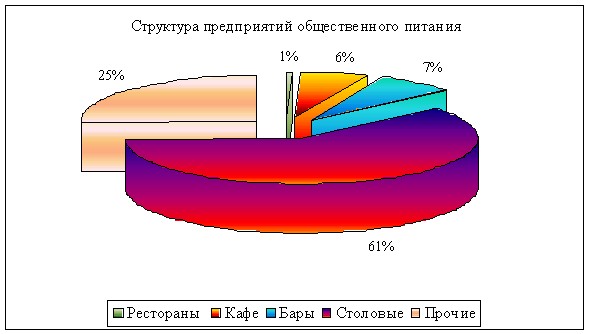      
     Состояние материально - технической базы предприятий общественного питания на 1 июля 2010 года представлено следующим образом:
     - 84 предприятий (56%) функционируют в зданиях капитального исполнения;
     - 18 предприятий (12%) функционируют в зданиях блочного типа;
     - 19 предприятий (13%) функционируют в зданиях деревянного исполнения;
     - 29 предприятий (19%) прочие (передвижные вагоны, товары, в корпусе катера и ж/д вагона).
     60 предприятий общественного питания или 40% от общего количества расположены в типовых помещениях, 90 предприятий или 60% в приспособленных помещениях.
     Общий процент износа всех зданий предприятий общественного питания составляет - 52%.
     Для более полного удовлетворения потребностей населения города в услугах, оказываемых предприятиями общественного питания, в городе начинают развиваться услуги дополнительного сервиса по предоставлению услуг общественного питания:
     - доставка блюд и кулинарной продукции по заказам потребителей;
     - обеспечение офисов различных предприятий горячими обедами, заказ которых может осуществляться через Интернет или по телефону;
     - организация и обеспечение диетическим питанием рабочих и служащих.
     В течение летнего периода 2010 года в городе было  открыто 2 летних кафе на 160 посадочных мест.Платные услуги     Общий объём платных услуг населению за январь - сентябрь 2010 года составил по предварительным данным 1 867,3 млн. рублей, или 100,9% в сопоставимых ценах к аналогичному периоду прошлого года.
     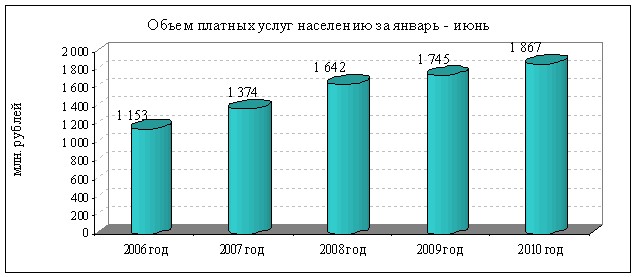      В расчёте на одного жителя оказано услуг на сумму 31,2 тыс. рублей (в январе - сентябре 2009 года - 29,4 тыс. рублей).
     Несмотря на различные тенденции развития отдельных видов услуг, структура платных услуг не претерпела существенных изменений.
     По - прежнему около 80% от общего объёма платных услуг приходится на услуги «обязательного характера» (жилищно - коммунальные услуги, услуги связи и отдельные виды бытовых услуг). 
     Услуги культуры, медицинские и услуги образования имеют стабильные темпы развития, но их доля в общем объёме изменяется незначительно.
     Сохраняется интерес и к потреблению отдельных видов бытовых услуг, объём которых составил 175 млн. рублей, или 101,8% в сопоставимых ценах к соответствующему периоду прошлого года.
     Главной задачей для предприятий, оказывающих услуги населению, является качественное обслуживание и мастерство персонала. В условиях конкуренции предприятия уделяют особое влияние совершенствованию технологических процессов: использованию современных технологий, оборудования, качественных материалов, повышению квалификации персонала.Вид экономической деятельности январь - сентябрь 2009 года январь - сентябрь 2009 года январь - сентябрь 2009 года январь - сентябрь 2009 года январь - сентябрь 2009 года январь - сентябрь 2010 года январь - сентябрь 2010 года январь - сентябрь 2010 года январь - сентябрь 2010 года млн. руб.млн. руб.%%%млн. руб.млн. руб.%Добыча полезных ископаемых, предоставление услуг в этих областях 25 055,5 25 055,5 71,9 71,9 26 897,8 26 897,8 26 897,8 73,7 73,7 Обрабатывающие производства 1 864,9 1 864,9 5,4 5,4 3 583,0 3 583,0 3 583,0 9,8 9,8 Производство и распределение электроэнергии, газа и воды 7 913,0 7 913,0 22,7 22,7 6 022,5 6 022,5 6 022,5 16,5 16,5 ИТОГО 34 833,4 34 833,4 100 100 36 503,3 36 503,3 36 503,3 100 100 Показатель Всего пенсионеров Всего пенсионеров Тем роста, %Средний размер пенсии, рублей Средний размер пенсии, рублей Тем роста, %на 
1.10.09.на
1.10.10.на 
1.10.09.на
1.10.10.Всего пенсионеров 9 224 10 030 108,7 8 992,5 11 899,4 132,3 по старости 7 998 8 790 109,9 9 555,1 12 566,8 131,5 по инвалидности 404 390 96,5 6 967,0 9 167,8 131,6 по случаю потери кормильца 382 350 91,6 4 098,1 5 483,7 133,8 пенсии по государственному пенсионному обеспечению 440 500 113,6 4 876,0 6 787,9 139,2 